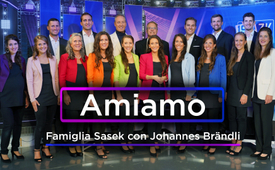 19a AZK: ♫ Amiamo ♫ - Famiglia Sasek con Johannes Brändli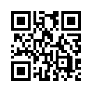 “Amiamo tutte le persone. Viviamo per voi, non per la fama o i soldi. Amiamo tutte le persone. Perché Dio vive in noi, amiamo questo mondo.” Così canta la famiglia Sasek alla 19a conferenza dell'AZK. Una famiglia che è stata diffamata dal mainstream per 25 anni. Si schierano contro tutte le calunnie dei media e testimoniano: noi amiamo tutte le persone!Amiamo tutte le persone.
Viviamo per voi, non per la fama o i soldi
Amiamo tutte le persone
Perché Dio vive in noi, amiamo questo mondo

E così allo stesso modo, vive LUI in voi
E innalza la SUA voce in voi
Sì, LUI ci ricongiunge in un enorme esercito
Così marciamo come SUO organismo

Oh, i distruttori della vita, che, secondo un piano diabolico,
lottano contro tutto ciò che è buono nel loro brutale delirio
Sono inferiori a noi
Perdono il loro potere
Siamo destinati a vincere
E il vostro giorno diventa finalmente notte

Amiamo tutte le persone
Viviamo per voi, non per la fama o i soldi
Amiamo tutte le persone
poiché Dio vive in noi, amiamo noi questo mondo

Perciò unitevi oggi a noi
Lasciatevi risvegliare per questo esercito
Ci è dato tutto ciò che è occupato dal male
Noi siamo l'eredità qui ed ora!

Voi e noi! Voi e noi!

Solo come sciame ed uniti in modo pratico
Vinceremo, sì proprio noi!
Perché Gesù risorge solo in noi assieme!
sì appare solo insieme a noi

Sono inferiori a noi, perdono il loro potere
E il vostro giorno diventa ora finalmente notte
Attraverso la potenza di Dio!
Trionfa la gloria e lo splendore!di jb.Fonti:-Anche questo potrebbe interessarti:#AZK - www.kla.tv/AZK-it

#Canzoni - www.kla.tv/canzoni-it

#19aAZK - 19a AZK - www.kla.tv/19aAZK-itKla.TV – Le altre notizie ... libere – indipendenti – senza censura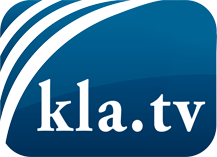 ciò che i media non dovrebbero tacerecose poco sentite, dal popolo, per il popoloinformazioni immancabili in oltre 70 lingue www.kla.tv/itResta sintonizzato!Abbonamento gratuito alla circolare con le ultime notizie: www.kla.tv/abo-itInformazioni per la sicurezza:Purtroppo le voci dissenzienti vengono censurate e soppresse sempre di più. Finché non riportiamo in linea con gli interessi e le ideologie della stampa del sistema, dobbiamo aspettarci che in ogni momento si cerchino pretesti per bloccare o danneggiare Kla.TV.Quindi collegati oggi stesso nella nostra rete indipendente da internet!
Clicca qui: www.kla.tv/vernetzung&lang=itLicenza:    Licenza Creative Commons con attribuzione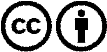 È benvenuta la distribuzione e la rielaborazione con attribuzione! Tuttavia, il materiale non può essere presentato fuori dal suo contesto. È vietato l'utilizzo senza autorizzazione per le istituzioni finanziate con denaro pubblico (Canone Televisivo in Italia, Serafe, GEZ, ecc.). Le violazioni possono essere perseguite penalmente.